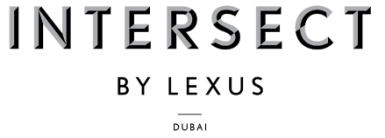 Friday Brunch“Like No Other”Beverage SelectionStill and Sparkling WaterSignature Mocktails:“Cucumber Lemonade”“Ginger Lemonade”Fresh Juices & Soft DrinksHeinekenNina Franco ‘Rustico’, Prosecco, ItalyTwo Oceans, Sauvignon Blanc, South AfricaCasa, Merlot, ChileSignature Cocktail“The Business”“Lime Tree”House Spirits WhiskyGinVodkaOrganic Coffee from RAWOrganic Teas by AvantchaSoft Beverages 195 AEDHouse Pours 295 AEDBubbly 495 AEDKids Brunch (6-12 yrs) 95 AEDSaladsKale, Sunflower and Avocado SaladButternut with Pepitas and Pumpkin Seed PestoKohlrabi, Turnips and LabnehChickpea and HazelnutHeirloom Beetroot Salad with Ricotta CheeseHeritage Tomato Salad with Shallot and Tomato DressingHeritage Carrots Salad with PistachiosStartersCrudités with Black Chickpea HummusLamb, Kale and Spring Onion GyozaCarrot Emulsion and Yoghurt TartineLentil Pate on an Unleavened Buckwheat BreadCured Mahi Mahi with Pickled Mushroom, Fennel and Mustard DressingCauliflower Soup with CroutonsBeef Bresaola with Caramelized Coriander Apple and LeavesOctopus with Heirloom Tomato and Romesco SauceMixed Salad with Pomelo and Yuzu DressingMainsMushroom and Barley Risotto with Sour CreamMoghrabieh with Vegetables and Tomato SauceChicken Breast with Roasted ButternutLamb Rump with Roast Potatoes and Mustard Mint JusWagyu Beef with Sautéed MushroomsPan Seared Salmon with Pea Puree and Pickled SaladDessertsChocolate Cake with Hazelnut Sabayon Pink Lady Apple Terrine with Vanilla Ice CreamLemon Mousse with Lime Candy